TOWN OF BASIN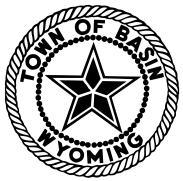 BUILDING PERMIT APPLICATION209 SOUTH 4th STREET 	   TEL 307-568-3331PO BOX 599	 FAX 307-568-9352BASIN, WYOMING 82410	www.thetownofbasin.com DATE: 									PERMIT NO:			JOB ADDRESSLOT NO:	BLK		TRACT					SEE ATTACHED DEEDOWNER:MAILING ADDRESSPOINT OF CONTACT						  	Phone #BUILDING 		FRONT	     SIDE	    SIDE 	REAR		BUILDING      LENGTH       WIDTHSET BACKS								           DIMENSIONSBASEMENT	YES		FOUNDATION:		CONCRETE		ROOF:  Comp		NO					  BLOCK			BuiltupCLASS OF WORK	      NEW      ADDITION	 DEMOLITION        REPAIR	          MOVE	        FENCEUSE OF BUILDINGDescribe work: (attaché plans)Valuation of work $REMARKS AND SPECIAL CONDITIONSAGREEMENT  	This permit becomes null and void if work or construction authorized is not commenced within 120 days, or if construction or work is suspended or abandoned for a period of 365 days at any time after work is commenced.	    The undersigned hereby agrees that the proposed work shall be done in accordance with the plans and specifications and statement herewith submitted and in conformity with the provisions of the town ordinances pertaining to the erection of buildings in the Town of Basin, Wyoming.   Demolition work to be completed in 30 days unless otherwise noted under remarks.PLANS CHECK BY: 							PERMIT FEE:	$			  APPLICANT										DATE    BUILDING OFFICIAL								DATE